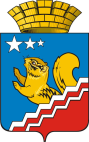 СВЕРДЛОВСКАЯ ОБЛАСТЬВОЛЧАНСКАЯ ГОРОДСКАЯ ДУМАПЯТЫЙ СОЗЫВ  Второе заседание  РЕШЕНИЕ № 17г. Волчанск                                                                                                    26.02.2015 г.О внесении изменений в Программу социально-экономического развития Волчанского городского округа на период до 2018 годаЗаслушав информацию Феттер Е.В. начальника экономического отдела администрации Волчанского городского округа о внесении изменений в Программу социально-экономического развития Волчанского городского округа на период до 2018 года, руководствуясь Федеральным Законом от 6 октября 2003 года №131-ФЗ «Об общих принципах организации местного самоуправления в Российской Федерации», Уставом Волчанского городского округа,ВОЛЧАНСКАЯ ГОРОДСКАЯ ДУМА РЕШИЛА:Внести в Программу социально-экономического развития Волчанского городского округа на период до 2018 года, утвержденную Решением Волчанской городской Думы от 30.10.2013 года № 103 «Об утверждении Программы социально-экономического развития Волчанского городского округа на период до 2018 года» следующие изменения:Приложение № 1 к Программе социально-экономического развития Волчанского городского округа на период до 2018 года изложить в новой редакции (Приложение 1);Приложение № 3 к Программе социально-экономического развития Волчанского городского округа на период до 2018 года изложить в новой редакции (Приложение 2).Опубликовать настоящее Решение в газете «Муниципальный Вестник».Контроль исполнения настоящего Решения возложить на комиссию по экономической политике, бюджету и налогам (Воронин С.А.)Глава Волчанского 							Председатель Волчанскойгородского округа							городской Думы		                                                   А.В. Вервейн					      	          А.Ю. ПермяковПЕРЕЧЕНЬкрупных инвестиционных проектов реализуемых и планируемых к реализации на территории Волчанского городского округа в период до 2018 годаПЕРЕЧЕНЬмуниципальных программ и комплексных программ Волчанского городского округа, реализуемых в период до 2018 года                     ПРИЛОЖЕНИЕ  1	к программе социально- экономического развития Волчанского городского округа                      на период до 2018 года№ 
п/пНаименование проектаСрок реализации(годы)Объем инвестиций 
(млн. руб.)Объем инвестиций 
(млн. руб.)Исполнитель/Координатор проектаОжидаемые результаты реализации проекта№ 
п/пНаименование проектаСрок реализации(годы)в целом 
по проектув том числе 
на период
2014 - 2018 гг.Исполнитель/Координатор проектаОжидаемые результаты реализации проекта12345671. Рост уровня и качества жизни населения, создание благоприятного социального климата для деятельности и здорового образа жизни (за счет бюджетов всех уровней)1. Рост уровня и качества жизни населения, создание благоприятного социального климата для деятельности и здорового образа жизни (за счет бюджетов всех уровней)1. Рост уровня и качества жизни населения, создание благоприятного социального климата для деятельности и здорового образа жизни (за счет бюджетов всех уровней)1. Рост уровня и качества жизни населения, создание благоприятного социального климата для деятельности и здорового образа жизни (за счет бюджетов всех уровней)1. Рост уровня и качества жизни населения, создание благоприятного социального климата для деятельности и здорового образа жизни (за счет бюджетов всех уровней)1. Рост уровня и качества жизни населения, создание благоприятного социального климата для деятельности и здорового образа жизни (за счет бюджетов всех уровней)1. Рост уровня и качества жизни населения, создание благоприятного социального климата для деятельности и здорового образа жизни (за счет бюджетов всех уровней)Развитие коммунальной инфраструктуры 2011-2016104,21669,284Администрация ВГО, МКУ «УГХ»Улучшение качества ЖКУ с одновременным снижением нерациональных затратСтроительство и капитальный ремонт жилищного фонда городского округа 2011-2016261,776165,274Администрация ВГО, МКУ «УГХ»Развитие малоэтажного строительства, строительство объектов социальной инфраструктурыРеализация  мероприятий Программы поддержки занятости населения в Свердловской области2010-201528,38215,344Администрация ВГО, ГУСЗН СО «Карпинский центр занятости»Содействие занятости неработающего населенияРеконструкция здания МБОУ ДОД ДЮСШ (пристрой зала бокса)2014-201635,30135,301Администрация ВГО, Отдел образованияПриведение образовательных учреждений в соответствие с санитарными нормами и правилами, улучшение качества дополнительного образованияРеализация мероприятий поддержки малого предпринимательства в Волчанском городском округе 2010-201519,65911,242Администрация ВГО, ИППоддержка и развитие малого предпринимательства на территорииРеконструкция полигона для размещения твердых бытовых (коммунальных) отходов2013-201636,634,541Администрация ВГО, МУП «ВАЭТ», МКУ «УГХ»Развитие и модернизация объектов размещения и переработки твердых бытовых (коммунальных) отходовСтроительство Клуба на 150 мест в городе Волчанске2013-201485,65462,955Администрация ВГО, МКУК «КДЦ», МКУ «УГХ»Повышение качества и доступности услуг, оказываемых населению в сфере культурыГазификация Волчанского городского округа 2010-201531,66423,49Администрация ВГОПовышение уровня газификации ВГО, рациональное использование ресурсовКапитальный ремонт, содержание и строительство дорог, в том числе приобретение дорожно-строительной техники 2012-201697,40986,994Администрация ВГО, МУП «ВАЭТ», МКУ «УГХ»Обеспечение гарантий законных прав на безопасные условия движения по улицам и дорогам ВГО                                 2. Создание условий для устойчивого экономического роста (внебюджетные источники)                                 2. Создание условий для устойчивого экономического роста (внебюджетные источники)                                 2. Создание условий для устойчивого экономического роста (внебюджетные источники)                                 2. Создание условий для устойчивого экономического роста (внебюджетные источники)                                 2. Создание условий для устойчивого экономического роста (внебюджетные источники)                                 2. Создание условий для устойчивого экономического роста (внебюджетные источники)                                 2. Создание условий для устойчивого экономического роста (внебюджетные источники)Создание завода по производству подвижного состава малых серий2014-20161338,81338,8Волчанский механический заводМодернизация 8 постоянных рабочих местСоздание производства по выпуску композитных баллонов2014-2016600,0600,0Волчанский механический заводСоздание нового вида продукции, модернизация 16 постоянных рабочих местРазвитие производства автомобильных баллонов, используемых в качестве баков газомоторного топлива2014-2020210,0210,0Волчанский механический заводСоздание нового вида продукции, модернизация 27 постоянных рабочих местИнвестиционный проект «Модернизация животноводческого производства»2010-201554,421,015ОАО «Волчанское»Увеличение поголовья КРС, модернизация 7 постоянных рабочих мест.Реконструкция коровника на 100 голов2016-201815,015,0ОАО «Волчанское»Снижение себестоимости продукции и повышение производительности труда. Создание до 3 постоянных рабочих мест.ПРИЛОЖЕНИЕ 3 к программе социально- экономического развития Волчанского городского округа на период до 2018 года№ 
п/пНаименование программыЦели программыОжидаемые результаты реализации программы1234Программа демографического развития ВГО на период до 2025 годастабилизация численности населения Волчанского городского округа и создание условий для ее роста, а также повышение качества жизни и увеличение ожидаемой продолжительности жизни к 2018 году до 71,1 летукрепление института семьи;повышение рождаемости, сокращение  младенческой смертности;сокращение числа детей в интернатных учреждениях;снижение уровня регистрируемой безработицы среди трудоспособных женщинПрограмма по повышению результативности деятельности органов местного самоуправления ВГОСоздание условий для эффективной реализации полномочий, закрепленными за органами местного самоуправления ВГО. Выявление внутренних ресурсов для повышения качества и объема предоставляемых населению услуг.Повышение качества предоставляемых муниципальных услуг населению (Увеличение доли  граждан, имеющих доступ к получению государственных и муниципальных услуг к 2016 году до 90 % от численности населения). Программа по реализации приоритетного национального проекта «Доступное и комфортное жилье – гражданам России» в ВГО на 2015-2020 годыФормирование рынка доступного жилья, обеспечение комфортных условий проживания населения ВГО.Ввод в эксплуатацию не менее 7,8 тысяч м² общей площади жилья, переселение 1410 человек из аварийного жилищного фонда, улучшение жилищных условий 30 семей с использованием социальных выплат (молодые, многодетные, сельская территория).Программа повышения качества жизни населения ВГО на период до 2018 года «Новое качество жизни уральцев»Обеспечение материального и духовного благополучия населения ВГО.Увеличение удовлетворенности населения медико-санитарной и стационарной медицинской помощью, доступности дошкольного образования, количества граждан, приверженных к здоровому образу жизни. Увеличение доли молодых граждан, привлекаемых в мероприятия по формированию семейных ценностей.Комплексная программа ВГО «О реализации приоритетного национального проекта «Образование» в ВГО на 2014-2020 годы Повышение доступности, адаптивности и качества дошкольного и общего образованияВвод 30 мест в дошкольных образовательных организациях. Поощрение не менее 5 лучших учителей ежегодно. Поддержка не менее 12 человек талантливой молодежи ежегодно.100-процентная обеспеченность комплектами учебно-наглядных пособий и оборудованием к 2018 году.Программа ВГО «Комплексное развитие систем коммунальной инфраструктуры ВГО до 2030 года»Обеспечение жителей надежными и качественными  услугами в коммунальной сфереСокращение аварийности и потерь в системах коммунальной инфраструктурыРазвитие муниципальной службы в ВГО на 2015-2020 годыПовышение эффективности муниципального управления, создание муниципальной службы, ориентированной на результатПрофессиональное развитие муниципальных служащих, открытость муниципальной службыПодготовка документов территориального планирования, градостроительного зонирования и документации по планировке территории ВГО на 2015-2020 годыАктуализация документов планирования и зонирования территорииСоответствие планировочной документации ВГО инвестиционным проектам, реализуемым на территорииУстойчивое развитие сельских населенных пунктов ВГО на 2015-2020 годыУлучшение жилищных условий граждан, проживающих в сельской местности, в том числе молодых семей и молодых специалистов, проживающих в сельской местностиРазвитие индивидуального жилищного строительства в сельской местности, обеспечение жильем не менее 3 семейРеализация прочих мероприятий в ВГО на период до 2018 годаСовершенствование деятельности администрации ВГО по вопросам местного значения и исполнению отдельных полномочийУвеличение количества единиц архивных документов, принятых на постоянное хранение; обеспечение дополнительных гарантий лицам, замещавшим должности муниципальной службы; увеличение количества составленных протоколов об административных правонарушениях; увеличение количества посещаемости городских баньСоциальная поддержка населения на территории ВГО на 2015-2018 годы11.1Социальная поддержка общественных организаций на территории ВГО на 2015-2018 годыРазвитие комплекса организационных и финансовых условий для усиления социальной поддержки общественных организаций на территории ВГОУвеличение количества мероприятий и граждан, принявших участие в этих мероприятиях, направленных на работу с общественными объединениями ВГО11.2Социальная поддержка отдельных категорий граждан на территории ВГО на 2015-2018 годыПринятие организационных и финансовых мер для социальной поддержки отдельных категорий граждан ВГООбеспечение государственных гарантий на предоставление льгот отдельным категориям граждан11.3Доступность приоритетных объектов и услуг в приоритетных сферах жизнедеятельности инвалидов и других маломобильных групп населения ВГО на 2015-2018 годыОбеспечение беспрепятственного доступа к приоритетным объектам и услугам в приоритетных сферах жизнедеятельности инвалидов и других маломобильных групп населенияСоздание условий доступности к приоритетным объектам жизнедеятельности  для инвалидов и маломобильных групп населенияПрофилактика правонарушений на территории ВГО на 2014-2018 годы12.1Профилактика правонарушений на территории ВГОСовершенствование системы профилактики правонарушений и повышение уровня безопасности гражданСнижение количества преступлений, преступности среди граждан. Увеличение количества молодых граждан и подростков, вовлеченных в профилактические мероприятия12.2Гармонизация межнациональных и этно-конфессиональных отношений и профилактика экстремизма на территории ВГОПрофилактика проявлений экстремизма, поддержка стабильной общественно-политической обстановки, общественных инициатив, направленных на профилактику проявлений экстремизма и гармонизацию межнациональных и этно-конфессиональных отношенийУвеличение количества подростков и молодых граждан, участвующих в мероприятиях, направленных на формирование толерантного поведения. Увеличение охвата населения, участвующего в мероприятиях по профилактике экстремизма12.3Профилактика наркомании на территории ВГОПрофилактика наркомании и противодействие незаконному обороту наркотиков на территории  ВГОСнижение количества правонарушений и преступлений, совершенных в алкогольном (наркотическом) состоянии. Увеличение числа подростков и молодых граждан, вовлеченных в профилактические антинаркотические мероприятия13.Совершенствование социально-экономической политики на территории ВГО до 2018 года13.1Совершенствование муниципального управленияКоординация реализации Указа Президента Российской Федерации от 07.05.2012 №  601 «Об основных направлениях совершенствования системы государственного управления»Увеличение уровня удовлетворенности граждан качеством предоставления государственных и муниципальных услуг13.2Повышение инвестиционной привлекательности ВГОУлучшение инвестиционного климата и повышение инвестиционной активности на территории ВГОПродвижение имиджа ВГО, рост инвестиций в основной капитал за счет всех источников финансирования13.3Развитие малого и среднего предпринимательства в ВГООбеспечение условий для интенсивного развития малого и среднего предпринимательства в Волчанском городском округеУвеличение доли продукции, произведенной субъектами малого и среднего предпринимательства в общем объеме отгруженной продукции13.4Обеспечение реализации МП «Совершенствование социально-экономической политики на территории  ВГО»Реализация программно-целевого метода планирования бюджетных расходов. Содержание администрации и главы ВГО. Реализация иных полномочий.Содержание администрации и главы ВГО. Реализация иных полномочий14.Профилактика социально-значимых заболеваний на территории ВГО на 2015-2018 годы14.1Профилактика ВИЧ-инфекции на территории ВГО на 2015-2018 годыСнижение (стабилизация) темпов распространения ВИЧ-инфекции на территории ВГОСнижение уровня распространённости ВИЧ-инфекции населения. Увеличение охвата профилактическим обследованием населения на ВИЧ-инфекцию 14.2Предупреждение распространения туберкулеза на территории ВГО на 2015-2018 годыСнижение заболеваемости туберкулезом и смертности от туберкулезаУвеличение охвата населения осмотрами и обследованиями для выявления туберкулеза14.3Предупреждение возникновения, распространения инфекционных заболеваний, управляемых средствами специфической профилактики на территории ВГО на 2015-2018 годыОрганизация мероприятий, направленных на улучшение демографических показателейУвеличение продолжительности жизни, предотвращение инфекционных болезней, управляемых средствами специфической профилактики14.4Формирование здорового образа жизни у населения ВГО на 2015-2018 годыСохранение и укрепление здоровья населения, повышение мотивации к ведению здорового образа жизниУвеличение охвата населения занимающегося физической культурой и спортом, участвующих в мероприятиях по очистке территории15.Обеспечение доступным жильем молодых семей и малоимущих граждан на территории ВГО до 2020 года15.1Обеспечение жильем молодых семей на территории ВГОПредоставление финансовой поддержки в решении жилищной проблемы молодым семьямПолучение социальной выплаты на 2 семьи ежегодно15.2Обеспечение малоимущих граждан жилыми помещениями по договорам социального найма муниципального жилищного фонда ВГОПредоставление малоимущим гражданам, состоящим на учете в качестве нуждающихся в улучшении жилищных условий, жилых помещений муниципального жилищного фонда по договорам социального наймаПредоставление жилых помещений по договорам социального найма малоимущим гражданам – до 5 семей ежегодно16.Развитие жилищного хозяйства ВГО до 2020 года16.1Капитальный ремонт общего имущества многоквартирных жилых домов на территории ВГО до 2020 годаПриведение технического состояния МКД в соответствии с установленными санитарными и техническими правилами и нормами инженерных сетей, строительных конструкций и элементов жилых зданий, кровли24,55 м² общей площади жилого фонда, где осуществлен капитальный ремонт (50 МКД) 16.2Содержание жилищного хозяйства на территории ВГО до 2020 годаСохранение жилищного фонда и улучшение условий проживания в жилых помещениях для населенияКоличество отремонтированных муниципальных жилых помещений – до 5 квартир ежегодно17.Обеспечение общественной безопасности на территории ВГО на 2014-2020 годы17.1Обеспечение мероприятий по гражданской обороне, обеспечение мероприятий по защите населения и территории ВГО от чрезвычайных ситуаций природного и техногенного характераОбеспечение мероприятий по гражданской обороне, защите населения и территории ВГО от чрезвычайных ситуаций природного и техногенного характера. Создание резерва для ликвидации ЧС природного и техногенного характера, развитие системы информирования и оповещения населения при возникновении ЧСОснащение учебно-консультационных пунктов учебно-методическими пособиями, разработка паспортов безопасности, увеличение населения, обученного безопасности жизнедеятельности17.2Обеспечение первичных мер пожарной безопасности на территории ВГОПовышение уровня защиты населения и территории ВГО от пожаровСнижение количества пожаров, уменьшение неисправных гидрантов17.3Профилактика терроризма в ВГООбеспечение антитеррористической защищенности потенциально опасных объектов, объектов жизнеобеспечения и массовым пребыванием людейУменьшение объектов с нарушениями антитеррористических требований17.4Осуществление первичного воинского учета на территории ВГООбеспечение полномочий по осуществлению первичного воинского учета Выполнение переданных РФ полномочий по осуществлению первичного воинского учета на территории ВГО18.Противодействие коррупции в ВГО до 2020 годаИскоренение причин и условий, порождающих коррупциюОбеспечение выполнения норм антикоррупционного поведения19.Развитие системы образования в ВГО до 2018 года19.1Развитие дошкольного образования в ВГОПредоставление общедоступного бесплатного образования в дошкольных организацияхОбеспечение достижения 100-процентной доступности дошкольного образования для детей в возрасте от 3 до 7 лет19.2Развитие общего образования в ВГООбеспечение государственных гарантий прав граждан на получение общедоступного и бесплатного общего образованияДоведение охвата детей школьного возраста образовательными услугами до 70 % к 2018 году. 19.3Развитие дополнительного образования, обеспечение отдыха, оздоровления и занятости детей и подростков в ВГООбеспечение доступного качественного предоставления дополнительного образования. Совершенствование форм организации отдыха, оздоровления и занятости детей и подростковУвеличение доли детей, занимающихся по программам дополнительного образования до 71,5 %. Увеличение доли детей и подростков, получивших услуги по организации отдыха и оздоровления до 15 %. Охват подростков и молодежи  временным трудоустройством не менее 47 % ежегодно19.4Укрепление и развитие материально-технической базы учреждений образования ВГОПриведение материально-технической базы муниципальных образовательных учреждений в соответствие с современными требованиями к условиям реализации государственных образовательных стандартовПриобретение основных средств, осуществление ремонтов для обеспечения безопасного функционирования  учреждений образования19.5Обеспечение реализации МП «Развитие системы образования в ВГО до 2018 года»Осуществление полномочий учредителя муниципальных образовательных учреждений в соответствии с нормативными правовыми актами всех уровней властиСодержание ОМС, централизованной бухгалтерии, ИМЦ20.Развитие физической культуры и спорта на территории ВГО до 2020 года20.1Развитие физической культуры и спорта в ВГОСоздание условия для развития физической культуры и спортаУвеличение количества проводимых спортивно-массовых мероприятий20.2Развитие инфраструктуры объектов спорта ВГОВвод в эксплуатацию пристроя зала бокса к зданию ДЮСШУвеличение обеспеченностью спортивными сооружениями21.Развитие жилищно-коммунального хозяйства и повышение энергетической эффективности в ВГО до 2020 года21.1Развитие и модернизация систем коммунальной инфраструктуры теплоснабжения, водоснабжения и водоотведения, а также объектов, используемых для утилизации, обезвреживания и захоронения твердых бытовых отходов ВГОПовышение безопасности проживания  населения за счет развития и модернизации объектов инженерной инфраструктурыВвод дополнительных мощностей сетей коммунальной инфраструктуры. Капитальный ремонт и модернизация ветхих сетей коммунальной инфраструктуры21.2Развитие газификации ВГОУлучшение условий проживания гражданВвод более 60 км газовых сетей до 2020 года21.3Повышение качества условий проживания населения ВГОПереселение граждан из аварийного и ветхого жилого фонда. Приобретение жилых помещений в границах ВГОЕжегодное улучшение жилищных условий не менее 2 % населения21.4Улучшение жилищных условий граждан, проживающих на территории ВГОПереселение граждан из жилого фонда, признанного непригодным  для проживания до 01.01.2012 года. Предоставление мер по частичному освобождению от платы за коммунальные услугиУлучшение жилищных условий 13 семей21.5Энергосбережение и повышение энергетической эффективности ВГОПовышение энергетической эффективности экономики, в том числе за счет активизации энергосбережения100-процентное обеспечение приборами учета на территории ВГО. Перевод транспортных средств муниципальных учреждений и предприятий на природный газ в качестве моторного топлива21.6Восстановление и развитие  объектов внешнего благоустройства ВГОВыполнение мероприятий по развитию и модернизации объектов внешнего благоустройства, благоустройство дворовых территорийДоведение доли дворовых территорий, уровень благоустройства которых соответствует современным требованиям до 45,7 %21.7Обеспечение реализации МП «Развитие жилищно-коммунального хозяйства и повышение энергетической эффективности в ВГО до 2020 года»Обеспечение условий для реализации мероприятий программыСодержание МКУ «Управление городского хозяйства»22.Обеспечение рационального и безопасного природопользования на территории ВГО на 2014-2020 годы22.1Экологическая безопасность в ВГО на 2014-2020 годыОбеспечение благоприятного состояния окружающей среды, формирование экологической культуры населенияСокращение количества несанкционированных свалок22.2Развитие водохозяйственного комплекса ВГО на 2014-2020 годыОбеспечение рационального природопользования и равноправного доступа к природным ресурсамОбустройство источников нецентрализованного водоснабжения23.Повышение эффективности управления муниципальной собственностью ВГО до 2020 года23.1Программа управления муниципальной собственностью ВГО и приватизации муниципального имущества Формирование земельных участков, обеспечение доходов местного бюджета и приватизации  муниципального имуществаПредоставление земельных участков – не менее 2 однократно и не менее 3 под строительство – ежегодно. Проведение торгов по продаже муниципального имущества – не менее 4 ежегодно23.2Создание системы кадастра и актуализация сведений государственного кадастра недвижимости в ВГОНаполнение государственного кадастра недвижимости, создание полного и достоверного источника Увеличение объектов недвижимости, по которым осуществлен государственный кадастровый учет23.3Обеспечение реализации МП «Повышение эффективности управления муниципальной собственностью ВГО до 2020 года»Обеспечение выполнения мероприятий программыСодержание КУИ ВГО24.Развитие транспорта, дорожного хозяйства и информационных технологий ВГО до 2018 года24.1Развитие транспорта и транспортно-логистического комплекса ВГОПовышение доступности транспортных услуг для населенияОрганизация транспортного обслуживания (содержание трамвая), приобретение дорожно-строительной и коммунальной техники24.2Развитие и обеспечение сохранности сети автомобильных дорог на территории ВГОРазвитие современной и эффективной транспортной инфраструктурыЕжегодная разработка проектов на реконструкцию и капитальный ремонт дорог местного значения24.3Информационное общество ВГОРазвитие информационных технологий на территории ВГООрганизация центров общественного доступа на базе 3 муниципальных библиотек25.Управление муниципальными финансамиПовышение финансовой устойчивости бюджета, обеспечение реализации мероприятий программыУвеличение налоговых и неналоговых доходов, содержание финансового отдела администрации ВГО26.Патриотическое воспитание молодых граждан в ВГО на 2014-2020 годыРазвитие системы патриотического воспитания детей, подростков и молодых граждан, создание условий для успешной социализации и эффективной самореализации молодежиУвеличение доли молодых граждан, участвующих в военно-спортивных мероприятиях, в мероприятиях, направленных на историко-культурное воспитание27.Развитие культуры в ВГО до 2020 года27.1Развитие культурыСоздание условий для устойчивого развития сферы культурыУвеличение количества и численности участвующих в культурно-массовых мероприятиях27.2Реализация приоритетных инвестиционных проектов (строительство и реконструкция зданий учреждений культуры)Создание условий для равной доступности культурных благВвод в эксплуатацию Клуба в Южной части. Ввод в эксплуатацию здания для размещения библиотечно-музейного центра и детской музыкальной школы 27.3Обеспечение реализации МП ВГО «Развитие культуры в ВГО до 2020 года»Обеспечение выполнения мероприятий программыСодержание МКУК «КДЦ»28.Развитие потенциала молодежи на 2014-2020 годыРазвитие потенциала молодежи и его использование в интересах социально-экономического развития ВГОУвеличение доли молодых граждан, вовлеченных в общественную жизнь города и занимающихся различными видами творчества